Bethesda SC Summer 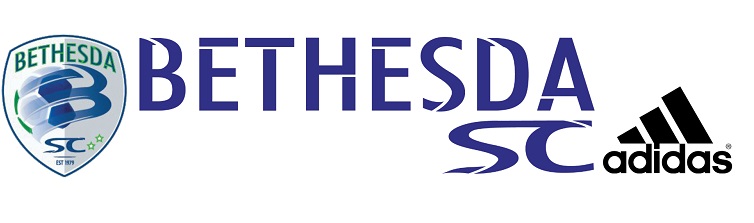 High School Soccer LeagueGirls JV Schedule                                                                                       BEES                                                      CLARKSBURG                                                      COUGARS RED                                                      ROCKETS WHITE                                                      ROCKVILLE RAMS                                                      WILDCATS WHITEThursday, June 135:00 p.m.	Rockets White			vs.	Rockville Rams			Wootton B8:00 p.m.	Clarksburg			vs.	Bees				Wootton A9:00 p.m.	Cougars Red			vs.	Wildcats White			Wootton BTuesday, June 185:00 p.m.	Cougars Red			vs.	Rockets White			Rich Mont B6:00 p.m. 	Wildcats White			vs.	Bees				Rich Mont B8:00 p.m. 	Clarksburg			vs.	Rockville Rams			Rich Mont B
Thursday, June 207:00 p.m.	Wildcats White			vs.	Rockets White			Rich Mont A7:00 p.m.	Clarksburg			vs.	Cougars Red			Rich Mont B8:00 p.m.	Bees				vs.	Rockville Rams			Wootton BTuesday, June 255:00 p.m.	Wildcats White			vs.	Clarksburg			Rich Mont B7:00 p.m.	Rockville Rams			vs.	Cougars Red			Rich Mont A9:00 p.m.	Rockets White			vs.	Bees				Rich Mont BThursday, June 275:00 p.m.	Rockville Rams			vs.	Wildcats White			Rich Mont A5:00 p.m.	Rockets White			vs.	Clarksburg			Rich Mont B
8:00 p.m.	Bees				vs.	Cougars Red			Rich Mont ATuesday, July 26:00 p.m.	Wildcats White			vs.	Cougars Red			Rich Mont B6:00 p.m.	Bees				vs.	Clarksburg			Wootton B7:00 p.m.	Rockville Rams			vs.	Rockets White			Rich Mont BTuesday, July 95:00 p.m.	Rockville Rams			vs.	Clarksburg			Wootton A6:00 p.m.	Bees				vs.	Wildcats White			Rich Mont AThursday, July 115:00 p.m.	Rockville Rams			vs.	Bees				Wootton A7:00 p.m.	Cougars Red			vs.	Clarksburg			Rich Mont A9:00 p.m.	Rockets White			vs.	Wildcats White			Wootton ATuesday, July 166:00 p.m.	Clarksburg			vs.	Wildcats White			Wootton B9:00 p.m.	Bees				vs.	Rockets White			Rich Mont A9:00 p.m.	Cougars Red			vs.	Rockville Rams			Rich Mont BThursday, July 186:00 p.m.	Clarksburg			vs.	Rockets White			Rich Mont B8:00 p.m.	Cougars Red			vs.	Bees				Rich Mont BTuesday, July 235:00 p.m.	Wildcats White			vs.	Rockville Rams			Rich Mont A6:00 p.m.	Rockets White			vs.	Cougars Red			Rich Mont A